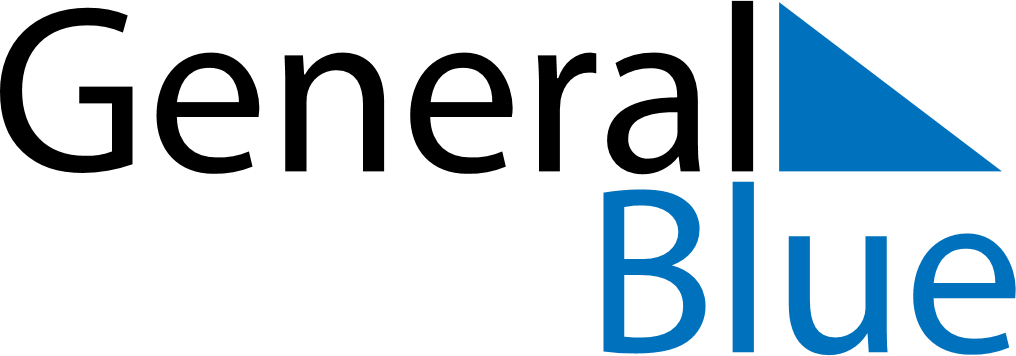 December 2029December 2029December 2029December 2029United Arab EmiratesUnited Arab EmiratesUnited Arab EmiratesMondayTuesdayWednesdayThursdayFridaySaturdaySaturdaySunday112National Day34567889Laylat al-Mi’raj10111213141515161718192021222223242526272829293031